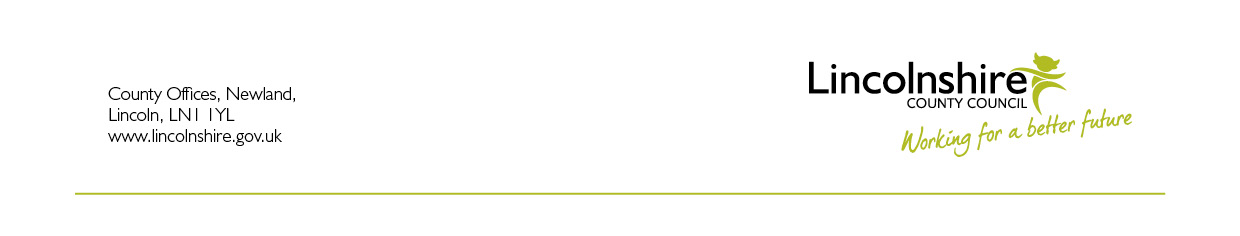 Dear Sir/MadamRE: CHURCH STREET, FOSTON       DRAINAGE/CARRIAGEWAY MAINTENANCELincolnshire County Council will be carrying out drainage and carriageway maintenance at Church rd Foston, these works are programmed to commence on the 22nd August 2022 for approximately 5 weeks. These dates are provisional as other operations that LCC undertake may have priority.Due to the nature of the works and to ensure the safety of the workforce it will be necessary to have a road closure in place, every effort will be made to maintain access to properties within the working area during working times, however, please liaise with the onsite workforce to ensure this can be made possible. If you do require access to your property during the works, and it is within the works area, please be aware that you will be travelling through a live construction site. As such, please exercise caution, drive slowly, and observe any instruction given by the workforce.Please note that whilst works are being carried out directly outside your property due to the depth of excavation, there will be a time where access may not be possible, and should you require the use of your vehicle it may be prudent to arrange for alternative parking.  Please speak to the operatives on site who will be able to advise on more precise timings.  If you have any specific needs during the works, please speak to one of the operatives on site who will endeavour to assist.I enclose a plan showing the extent of the working area.Should you have any queries or require further information, please contact the Customer Service Centre on the telephone number above. Thank you in advance for your patience and co-operation.Yours faithfully Ian WardMinor Works and TrafficMy ref: IW/5/7/2022Church Street	Date:	5/7/2022	To the Owner/OccupierPlease reply to:Lincolnshire County Council Place DirectorateLancaster House36 Orchard StreetLincolnLN1 1XXTel: 01522 782070Email: cschighways@lincolnshire.gov.uk